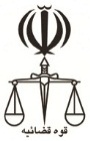 مشخصات طرفیننامنام خانوادگینام پدرسنشغل محل اقامت محل اقامتخواهانخواندهوکیل یا نماینده قانونیخواسته یا موضوع و بهای آنابطال وكالت نامه شماره        دفترخانه "‌شماره و نام شهرستان " و نيز سند انتقال شماره       دفترخانه "‌شماره و نام شهرستان " به انضمام كليه خسارات قانونيابطال وكالت نامه شماره        دفترخانه "‌شماره و نام شهرستان " و نيز سند انتقال شماره       دفترخانه "‌شماره و نام شهرستان " به انضمام كليه خسارات قانونيابطال وكالت نامه شماره        دفترخانه "‌شماره و نام شهرستان " و نيز سند انتقال شماره       دفترخانه "‌شماره و نام شهرستان " به انضمام كليه خسارات قانونيابطال وكالت نامه شماره        دفترخانه "‌شماره و نام شهرستان " و نيز سند انتقال شماره       دفترخانه "‌شماره و نام شهرستان " به انضمام كليه خسارات قانونيابطال وكالت نامه شماره        دفترخانه "‌شماره و نام شهرستان " و نيز سند انتقال شماره       دفترخانه "‌شماره و نام شهرستان " به انضمام كليه خسارات قانونيابطال وكالت نامه شماره        دفترخانه "‌شماره و نام شهرستان " و نيز سند انتقال شماره       دفترخانه "‌شماره و نام شهرستان " به انضمام كليه خسارات قانونيابطال وكالت نامه شماره        دفترخانه "‌شماره و نام شهرستان " و نيز سند انتقال شماره       دفترخانه "‌شماره و نام شهرستان " به انضمام كليه خسارات قانونيدلایل ومنضمات دادخواست( مدارک ) كپي مصدق: 1-وكالتنامه شماره       دفتر خانه "‌شماره و نام شهرستان " 2 -مبايعه نامه تنظيمي. 3- شهادت شهود  كپي مصدق: 1-وكالتنامه شماره       دفتر خانه "‌شماره و نام شهرستان " 2 -مبايعه نامه تنظيمي. 3- شهادت شهود  كپي مصدق: 1-وكالتنامه شماره       دفتر خانه "‌شماره و نام شهرستان " 2 -مبايعه نامه تنظيمي. 3- شهادت شهود  كپي مصدق: 1-وكالتنامه شماره       دفتر خانه "‌شماره و نام شهرستان " 2 -مبايعه نامه تنظيمي. 3- شهادت شهود  كپي مصدق: 1-وكالتنامه شماره       دفتر خانه "‌شماره و نام شهرستان " 2 -مبايعه نامه تنظيمي. 3- شهادت شهود  كپي مصدق: 1-وكالتنامه شماره       دفتر خانه "‌شماره و نام شهرستان " 2 -مبايعه نامه تنظيمي. 3- شهادت شهود  كپي مصدق: 1-وكالتنامه شماره       دفتر خانه "‌شماره و نام شهرستان " 2 -مبايعه نامه تنظيمي. 3- شهادت شهود شرح دادخواست        	                                                                                                    ریاست محترم دادگاه اردبیلبا سلام و با نهایت ادب و احترام به استحضار عالی میرساند ؛  اينجانب با تنظيم وكالت نامه فوق الاشعار به خوانده/خواندگان در جهت اجاره منزل مسكوني خود واقع در پلاك ثبتي شماره      /      بخش  "‌شماره و نام شهرستان "  اعطاي وكالت بلا عزل نموده ام نظر به اينكه خوانده/خواندگان با تنظيم مبايعة مذكور در فوق از حدود اختيارات وكالتي اعطايي تجاوز كرده و با اقدام به تنظيم سند رسمي انتقال خسارات زيادي را به اينجانب وارد كرده اند فلذا صدور حكم به ابطال وكالت نامه شماره       دفترخانه "‌شماره و نام شهرستان " و نيز سند انتقال قطعي معامله تنظيمي در دفترخانه "‌شماره و نام شهرستان " به استناد مواد 247 و 663 قانون مدني به انضمام كليه خسارات و هزينه دادرسي مورد استدعاست. شرح دادخواست        	                                                                                                    ریاست محترم دادگاه اردبیلبا سلام و با نهایت ادب و احترام به استحضار عالی میرساند ؛  اينجانب با تنظيم وكالت نامه فوق الاشعار به خوانده/خواندگان در جهت اجاره منزل مسكوني خود واقع در پلاك ثبتي شماره      /      بخش  "‌شماره و نام شهرستان "  اعطاي وكالت بلا عزل نموده ام نظر به اينكه خوانده/خواندگان با تنظيم مبايعة مذكور در فوق از حدود اختيارات وكالتي اعطايي تجاوز كرده و با اقدام به تنظيم سند رسمي انتقال خسارات زيادي را به اينجانب وارد كرده اند فلذا صدور حكم به ابطال وكالت نامه شماره       دفترخانه "‌شماره و نام شهرستان " و نيز سند انتقال قطعي معامله تنظيمي در دفترخانه "‌شماره و نام شهرستان " به استناد مواد 247 و 663 قانون مدني به انضمام كليه خسارات و هزينه دادرسي مورد استدعاست. شرح دادخواست        	                                                                                                    ریاست محترم دادگاه اردبیلبا سلام و با نهایت ادب و احترام به استحضار عالی میرساند ؛  اينجانب با تنظيم وكالت نامه فوق الاشعار به خوانده/خواندگان در جهت اجاره منزل مسكوني خود واقع در پلاك ثبتي شماره      /      بخش  "‌شماره و نام شهرستان "  اعطاي وكالت بلا عزل نموده ام نظر به اينكه خوانده/خواندگان با تنظيم مبايعة مذكور در فوق از حدود اختيارات وكالتي اعطايي تجاوز كرده و با اقدام به تنظيم سند رسمي انتقال خسارات زيادي را به اينجانب وارد كرده اند فلذا صدور حكم به ابطال وكالت نامه شماره       دفترخانه "‌شماره و نام شهرستان " و نيز سند انتقال قطعي معامله تنظيمي در دفترخانه "‌شماره و نام شهرستان " به استناد مواد 247 و 663 قانون مدني به انضمام كليه خسارات و هزينه دادرسي مورد استدعاست. شرح دادخواست        	                                                                                                    ریاست محترم دادگاه اردبیلبا سلام و با نهایت ادب و احترام به استحضار عالی میرساند ؛  اينجانب با تنظيم وكالت نامه فوق الاشعار به خوانده/خواندگان در جهت اجاره منزل مسكوني خود واقع در پلاك ثبتي شماره      /      بخش  "‌شماره و نام شهرستان "  اعطاي وكالت بلا عزل نموده ام نظر به اينكه خوانده/خواندگان با تنظيم مبايعة مذكور در فوق از حدود اختيارات وكالتي اعطايي تجاوز كرده و با اقدام به تنظيم سند رسمي انتقال خسارات زيادي را به اينجانب وارد كرده اند فلذا صدور حكم به ابطال وكالت نامه شماره       دفترخانه "‌شماره و نام شهرستان " و نيز سند انتقال قطعي معامله تنظيمي در دفترخانه "‌شماره و نام شهرستان " به استناد مواد 247 و 663 قانون مدني به انضمام كليه خسارات و هزينه دادرسي مورد استدعاست. شرح دادخواست        	                                                                                                    ریاست محترم دادگاه اردبیلبا سلام و با نهایت ادب و احترام به استحضار عالی میرساند ؛  اينجانب با تنظيم وكالت نامه فوق الاشعار به خوانده/خواندگان در جهت اجاره منزل مسكوني خود واقع در پلاك ثبتي شماره      /      بخش  "‌شماره و نام شهرستان "  اعطاي وكالت بلا عزل نموده ام نظر به اينكه خوانده/خواندگان با تنظيم مبايعة مذكور در فوق از حدود اختيارات وكالتي اعطايي تجاوز كرده و با اقدام به تنظيم سند رسمي انتقال خسارات زيادي را به اينجانب وارد كرده اند فلذا صدور حكم به ابطال وكالت نامه شماره       دفترخانه "‌شماره و نام شهرستان " و نيز سند انتقال قطعي معامله تنظيمي در دفترخانه "‌شماره و نام شهرستان " به استناد مواد 247 و 663 قانون مدني به انضمام كليه خسارات و هزينه دادرسي مورد استدعاست. شرح دادخواست        	                                                                                                    ریاست محترم دادگاه اردبیلبا سلام و با نهایت ادب و احترام به استحضار عالی میرساند ؛  اينجانب با تنظيم وكالت نامه فوق الاشعار به خوانده/خواندگان در جهت اجاره منزل مسكوني خود واقع در پلاك ثبتي شماره      /      بخش  "‌شماره و نام شهرستان "  اعطاي وكالت بلا عزل نموده ام نظر به اينكه خوانده/خواندگان با تنظيم مبايعة مذكور در فوق از حدود اختيارات وكالتي اعطايي تجاوز كرده و با اقدام به تنظيم سند رسمي انتقال خسارات زيادي را به اينجانب وارد كرده اند فلذا صدور حكم به ابطال وكالت نامه شماره       دفترخانه "‌شماره و نام شهرستان " و نيز سند انتقال قطعي معامله تنظيمي در دفترخانه "‌شماره و نام شهرستان " به استناد مواد 247 و 663 قانون مدني به انضمام كليه خسارات و هزينه دادرسي مورد استدعاست. شرح دادخواست        	                                                                                                    ریاست محترم دادگاه اردبیلبا سلام و با نهایت ادب و احترام به استحضار عالی میرساند ؛  اينجانب با تنظيم وكالت نامه فوق الاشعار به خوانده/خواندگان در جهت اجاره منزل مسكوني خود واقع در پلاك ثبتي شماره      /      بخش  "‌شماره و نام شهرستان "  اعطاي وكالت بلا عزل نموده ام نظر به اينكه خوانده/خواندگان با تنظيم مبايعة مذكور در فوق از حدود اختيارات وكالتي اعطايي تجاوز كرده و با اقدام به تنظيم سند رسمي انتقال خسارات زيادي را به اينجانب وارد كرده اند فلذا صدور حكم به ابطال وكالت نامه شماره       دفترخانه "‌شماره و نام شهرستان " و نيز سند انتقال قطعي معامله تنظيمي در دفترخانه "‌شماره و نام شهرستان " به استناد مواد 247 و 663 قانون مدني به انضمام كليه خسارات و هزينه دادرسي مورد استدعاست. شرح دادخواست        	                                                                                                    ریاست محترم دادگاه اردبیلبا سلام و با نهایت ادب و احترام به استحضار عالی میرساند ؛  اينجانب با تنظيم وكالت نامه فوق الاشعار به خوانده/خواندگان در جهت اجاره منزل مسكوني خود واقع در پلاك ثبتي شماره      /      بخش  "‌شماره و نام شهرستان "  اعطاي وكالت بلا عزل نموده ام نظر به اينكه خوانده/خواندگان با تنظيم مبايعة مذكور در فوق از حدود اختيارات وكالتي اعطايي تجاوز كرده و با اقدام به تنظيم سند رسمي انتقال خسارات زيادي را به اينجانب وارد كرده اند فلذا صدور حكم به ابطال وكالت نامه شماره       دفترخانه "‌شماره و نام شهرستان " و نيز سند انتقال قطعي معامله تنظيمي در دفترخانه "‌شماره و نام شهرستان " به استناد مواد 247 و 663 قانون مدني به انضمام كليه خسارات و هزينه دادرسي مورد استدعاست.                                   محل امضاء  - مهر  - اثر انگشت                                   محل امضاء  - مهر  - اثر انگشت                                   محل امضاء  - مهر  - اثر انگشت                                   محل امضاء  - مهر  - اثر انگشت                                   محل امضاء  - مهر  - اثر انگشت                                   محل امضاء  - مهر  - اثر انگشت                                   محل امضاء  - مهر  - اثر انگشت محل نقش تمبرشماره و تاریخ ثبت دادخواستشماره و تاریخ ثبت دادخواستریاست محترم شعبه  .............................................        دادگاه .......................................................................................... رسیدگی فرمائیدنام و نام خانوادگی  ارجاع  کننده ........................................................................................................................................................................                                                                   تاریخ ........................................ و امضاءریاست محترم شعبه  .............................................        دادگاه .......................................................................................... رسیدگی فرمائیدنام و نام خانوادگی  ارجاع  کننده ........................................................................................................................................................................                                                                   تاریخ ........................................ و امضاءریاست محترم شعبه  .............................................        دادگاه .......................................................................................... رسیدگی فرمائیدنام و نام خانوادگی  ارجاع  کننده ........................................................................................................................................................................                                                                   تاریخ ........................................ و امضاءریاست محترم شعبه  .............................................        دادگاه .......................................................................................... رسیدگی فرمائیدنام و نام خانوادگی  ارجاع  کننده ........................................................................................................................................................................                                                                   تاریخ ........................................ و امضاءریاست محترم شعبه  .............................................        دادگاه .......................................................................................... رسیدگی فرمائیدنام و نام خانوادگی  ارجاع  کننده ........................................................................................................................................................................                                                                   تاریخ ........................................ و امضاءمحل نقش تمبر